Turma 1º AnoGEOGRAFIA e HISTÓRIADIA 12 DE ABRIL É PÁSCOANO BRASIL, A PÁSCOA, ALÉM DO ASPECTO RELIGIOSO É ASSOCIADA À FIGURA DO COELHO E DOS OVOS DE CHOCOLATE.     EM OUTROS PAÍSES, AS FESTIVIDADES INCLUEM: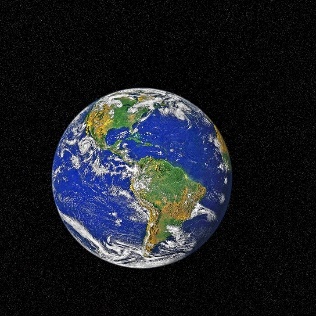        FANTASIAS DE BRUXAS (SUÉCIA E FINLÂNDIA), CAÇA AOS OVOS (ESTADOS UNIDOS), MALHAÇÃO DE JUDAS (MÉXICO) PIPAS COLORIDAS (BERMUDAS), MARSUPIAIS (AUSTRÁLIA), OMELETE GIGANTE (FRANÇA)REPRESENTAÇÕES TEATRAIS (ESPANHA).NESTE ANO, POR CAUSA DA PANDEMIA DO CORONAVÍRUS ESTAMOS SEGUINDO AS ORIENTAÇÕES DAS AUTORIDADES SANITÁRIAS ESTAMOS FICANDO EM CASA.COMO SUA FAMÍLIA COSTUMA COMEMORAR A PÁSCOA?DESENHE OS SÍMBOLOS DE PÁSCOA QUE VOCÊ CONHECE E ESCREVA O NOME DELES